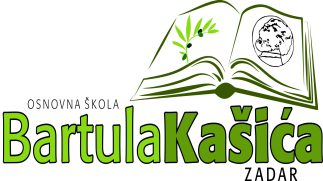 REPUBLIKA HRVATSKAOŠ BARTULA KAŠIĆA Bribirski prilaz 2 ,23 000 ZadarTel:023/321 -397  Fax:023/323-620Email: ured@os-bkasica-zadar.skole.hrWEB stranica Škole: http://www.os-bkasica-zadar.skole.hr/ KLASA:406-07/24-01/02URBROJ: 2198-1-1-24-03U Zadru, 25. siječnja 2024.g.POZIV NA DOSTAVU PONUDE Nabava mesa i mesnih prerađevinaNaručitelj OŠ Bartula Kašića Zadar, Bribirski prilaz 2, OIB: 07457010076, pokrenuo je postupak jednostavne nabave te Poziv na dostavu ponuda  objavljuje na web stranicama škole te istovremeno upućuje na elektronske adrese 3 gospodarska subjekta dana 25.  siječnja 2024. godine.Postupak jednostavne nabave se provodi sukladno odredbama Pravilnika o provedbi postupka jednostavne nabave robe, radova i usluga (KLASA: 011-03/23-02/09, URBROJ:2198-1-1-23-01 od 29. lipnja 2023.godine) (objavljen na web stranici Škole, poveznica: http://os-bkasica-zadar.skole.hr/op_i_akti_kole) .1. PODACI O NARUČITELJU: 2. PREDMET NABAVE: Nabava mesa i mesnih prerađevina Ponuđena roba mora po kakvoći i zdravstvenoj ispravnosti odgovarati važećim propisima RH.   Kakvoća proizvoda mora biti u skladu sa Zakonom o hrani (Narodne novine 81/13, 14/14, 30/15, 115/18), Zakonom o općoj sigurnosti proizvoda (Narodne novine 30/09, 139/10, 14/14, 32/19), Zakonom o zaštiti potrošača (Narodne novine 19/22), Pravilnikom o zdravstvenoj ispravnosti materijala i predmeta koji dolaze u neposredan dodir s hranom (Narodne novine 125/09, 31/11,39/13 I 62/13).Tehnička specifikacija predmeta nabave navedena je u Troškovniku, koji je potrebno popuniti, potpisati i ovjeriti te priložiti u ponudi4. CPV BROJ: 151100000    EVIDENCIJSKI BROJ NABAVE: JN 3/245.TROŠKOVNIKčini sastavni dio dokumentacije o nabavi. Ponuditelj je obvezan, nakon što upiše u troškovnik sve tražene podatke, pečatom i potpisom ovlaštene osobe potvrditi vjerodostojnost troškovnika.  Troškovnik se popunjava na sljedeći način: Ponuditelj mora ponuditi sve stavke Troškovnika; Cijena svake pojedine stavke mora biti izražena u nacionalnoj valuti zemlje Naručitelja (EUR) mora biti iskazana sa popustima te mora uključivati sve zavisne troškove (popuste, troškove prijevoza i sl.);6.VRSTA POSTUPKA NABAVE:  Jednostavni postupak nabave7.PROCIJENJENA VRIJEDNOST NABAVE: Ukupna procijenjena vrijednost nabave iznosi 26.544,00 EUR bez PDV-a8.KRITERIJ ZA ODABIR PONUDE: najniža cijena 9.NAČIN IZVRŠENJA:  s odabranim ponuditeljem ili ponuditeljima sklopiti će se ugovor na razdoblje od 1.2. do 31.12.2024.g.10.ROK VALJANOSTI PONUDE: najmanje 30 dana od krajnjeg roka za dostavu ponuda.11.MJESTO IZVRŠENJA:  sukladno narudžbama Naručitelja proizvodi se dostavljaju na adresu:  Bribirski prilaz 2 , 23000 Zadar12.ROK POČETKA I ZAVRŠETKA PRUŽANJA USLUGA :                -1.veljače 2024. do 31.prosinca 2024.g.13. NORME OSIGURANJA KVALITETEPonuditelj je dužan dostaviti Dokaz da subjekt u poslovanju s hranom ima integriran HACCP (analiza opasnosti i kritičnih kontrolnih točaka) sustav samokontrole sukladno Zakonu o hrani (N.N. br. 81/13,14/14, 30/15  i 115/18 ) i Zakonu o  higijeni hrane i mikrobiološkim kriterijima za hranu (N.N. br.83/22).Svi dokazi i dokumenti koji se prilažu u toč. 14.i 15. ovog poziva, mogu se dostaviti u  u neovjerenoj preslici. Neovjerenom preslikom smatra se i neovjereni ispis elektroničke isprave.14.OSNOVE ZA ISKLJUČENJE GOSPODARSKOG SUBJEKTA: Javni naručitelj će isključiti gospodarskog subjekta iz postupka nabave sukladno članku 251. Zakona o javnoj nabavi.Javni naručitelj će kao dostatan dokaz da ne postoje osnove za isključenje prihvatiti Izjavu o nekažnjavanju koja se nalazi u prilogu ovog Poziva, a koja mora biti potpisana i pečatirana od strane osobe odgovorne za zastupanje gospodarskog subjekta.15.NAČIN DOSTAVLJANJA PONUDA: Ponuda se za ovaj postupak jednostavne nabave može se dostaviti osobno, putem pošte ili elektroničkim putem (putem e-mail adrese). Ukoliko se ponuda dostavlja elektroničkim putem, ona se dostavlja isključivo na e-mail adresu:  tajnik@os-bkasica-zadar.skole.hr    u .PDF formatu.b)Ukoliko se dostavlja putem elektroničke pošte:Ponuda se šalje potpisana i ovjerena od strane osobe ovlaštene za zastupanje gospodarskog subjekta u svim zahtijevanim dijelovima. Ponuda se šalje u skeniranom obliku u .PDF formatu. Ponuda se piše neizbrisivom tintom. Ponuda mora sadržavati: 1.  popunjeni Ponudbeni list – ovisno za grupu nabave za koju se ponuditelj javlja2. popunjeni Troškovnik3. popunjenu Izjavu o nekažnjavanju4.Dokaz da subjekt u poslovanju s hranom ima integriran HACCP16.ROK ZA DOSTAVU PONUDA: Krajnji rok za dostavu ponude 30.siječnja 2024.g. do 10:00 sati, bez obzira na način dostave.17.CIJENA PONUDE: Cijena ponude iskazuje se na ponudbenom listu (i to: bez PDV-a, iznos PDV-a i cijena s PDV-om). Cijena ponude iskazuje se u eurima i piše se brojkom. U cijenu ponude bez PDV-a moraju biti uračunati svi troškovi i popusti.Ponuditelj mora u troškovniku predmeta nabave nuditi jedinične i ukupne cijene na način kako je to određeno u  ponudbenom troškovniku. Cijena je  nepromjenjiva za cijelo vrijeme trajanja ugovora, Ponuditelj je obvezan, nakon što upiše u troškovnik, ponudbeni list i Izjavu o nekažnjavanju sve tražene podatke, pečatom i potpisom ovlaštene osobe potvrditi vjerodostojnost.18. ROK NAČINI I UVJETI PLAĆANJA:Plaćanje se vrši po urednoj isporuci predmeta nabave, mjesečno prema stvarno isporučenim količinama, u roku 30 dana od dana ispostave računa. Računi za isporučenu robu se ispostavljaju jednom mjesečno. Predujam je isključen.Račun treba glasiti na: OSNOVNA ŠKOLA BARTULA KAŠIĆA ZADAR, Bribirski prilaz 2, 23000 Zadar, s pozivom na broj ugovora o nabavi.Kontakt osoba: Marija Kožul, tajnica škole,   telefon: 023/321-397, e-mail adresa: tajnik@os-bkasica-zadar.skole.hr Prilog: Ponudbeni listIzjava o nekažnjavanjuTroškovnikPONUDBENI LIST Naručitelj: OSNOVNA ŠKOLA BARTULA KAŠIĆA ZADAR, Bribirski prilaz 2, 23000 Zadar , OIB: 07457010076 Ponuditelj:Predmet nabave:  Nabava mesa i mesnih proizvoda JN3/244.Cijena ponude (piše se brojkama):5.  Rok valjanosti ponude je 30 dana od dana isteka roka za dostavu ponuda.Ukoliko se naša ponuda prihvati, prihvaćamo sve uvjete iz Poziva na dostavu ponuda.U ________________, ___________ 2024. godine                                                   PONUDITELJ:____________________________(Ime i prezime  ponuditelja)____________________________                                                                                          (potpis ponuditeljaPRILOG II. IZJAVA O NEKAŽNJAVANJUEVIDENCIJSKI BROJ NABAVE: JN 3/24pod materijalnom i kaznenom odgovornošću izjavljujem, da niti ja osobno, niti naprijed navedeni gospodarski subjekt, niti osobe koje su članovi upravnog, upravljačkog ili nadzornog tijela ili imaju ovlast zastupanja, donošenja odluka ili nadzora gore navedenog gospodarskog subjekta, nismo pravomoćno osuđeni za bilo koje od slijedećih kaznenih djela odnosno za odgovarajuća kaznena djela prema propisima države sjedišta gospodarskog ili države čiji je državljanin osoba ovlaštena po zakonu za zastupanje gospodarskih subjekata: jedno ili više slijedećih kaznenih djela:sudjelovanje u zločinačkoj organizaciji, na temeljučlanka 328. (zločinačko udruženje) i članka 329. (počinjenje kaznenog djela u sastavu zločinačkog udruženja) Kaznenog zakonačlanka 333. (udruživanje za počinjenje kaznenih djela), iz Kaznenog zakona (»Narodne novine«, br. 110/97., 27/98., 50/00., 129/00., 51/01., 111/03., 190/03., 105/04., 84/05., 71/06., 110/07., 152/08., 57/11., 77/11. i 143/12.)korupciju, na temeljučlanka 252. (primanje mita u gospodarskom poslovanju), članka 253. (davanje mita u gospodarskom poslovanju), članka 254. (zlouporaba u postupku javne nabave), članka 291. (zlouporaba položaja i ovlasti), članka 292. (nezakonito pogodovanje), članka 293. (primanje mita), članka 294. (davanje mita), članka 295. (trgovanje utjecajem) i članka 296. (davanje mita za trgovanje utjecajem) Kaznenog zakonačlanka 294.a (primanje mita u gospodarskom poslovanju), članka 294.b (davanje mita u gospodarskom poslovanju), članka 337. (zlouporaba položaja i ovlasti), članka 338. (zlouporaba obavljanja dužnosti državne vlasti), članka 343. (protuzakonito posredovanje), članka 347. (primanje mita) i članka 348. (davanje mita) iz Kaznenog zakona (»Narodne novine«, br. 110/97., 27/98., 50/00., 129/00., 51/01., 111/03., 190/03., 105/04., 84/05., 71/06., 110/07., 152/08., 57/11., 77/11. i 143/12.)prijevaru, na temeljučlanka 236. (prijevara), članka 247. (prijevara u gospodarskom poslovanju), članka 256. (utaja poreza ili carine) i članka 258. (subvencijska prijevara) Kaznenog zakonačlanka 224. (prijevara), članka 293. (prijevara u gospodarskom poslovanju) i članka 286. (utaja poreza i drugih davanja) iz Kaznenog zakona (»Narodne novine«, br. 110/97., 27/98., 50/00., 129/00., 51/01., 111/03., 190/03., 105/04., 84/05., 71/06., 110/07., 152/08., 57/11., 77/11. i 143/12.)terorizam ili kaznena djela povezana s terorističkim aktivnostima, na temeljučlanka 97. (terorizam), članka 99. (javno poticanje na terorizam), članka 100. (novačenje za terorizam), članka 101. (obuka za terorizam) i članka 102. (terorističko udruženje) Kaznenog zakonačlanka 169. (terorizam), članka 169.a (javno poticanje na terorizam) i članka 169.b (novačenje i obuka za terorizam) iz Kaznenog zakona (»Narodne novine«, br. 110/97., 27/98., 50/00., 129/00., 51/01., 111/03., 190/03., 105/04., 84/05., 71/06., 110/07., 152/08., 57/11., 77/11. i 143/12.)pranje novca ili financiranje terorizma, na temeljučlanka 98. (financiranje terorizma) i članka 265. (pranje novca) Kaznenog zakonačlanka 279. (pranje novca) iz Kaznenog zakona (»Narodne novine«, br. 110/97., 27/98., 50/00., 129/00., 51/01., 111/03., 190/03., 105/04., 84/05., 71/06., 110/07., 152/08., 57/11., 77/11. i 143/12.)dječji rad ili druge oblike trgovanja ljudima, na temeljučlanka 106. (trgovanje ljudima) Kaznenog zakonačlanka 175. (trgovanje ljudima i ropstvo) iz Kaznenog zakona (»Narodne novine«, br. 110/97., 27/98., 50/00., 129/00., 51/01., 111/03., 190/03., 105/04., 84/05., 71/06., 110/07., 152/08., 57/11., 77/11. i 143/12.), iliodnosno za odgovarajuća kaznena djela prema nacionalnim propisima države poslovnog nastana gospodarskog subjekta, odnosno države čiji je osoba državljanin, obuhvaćaju razloge za isključenje iz članka 57. stavka 1. točaka od (a) do (f) Direktive 2014/24/EU.U __________________, ___________ godine.Napomena: Potpis na izjavi ne mora biti ovjeren od strane javnog bilježnika.Izjava ne smije biti starija od tri mjeseca računajući od dana upućenog Poziva na dostavu ponude. Naziv naručiteljaOsnovna škola Bartula KašićaSjedišteBribirski prilaz 2, 10 000 ZadarOIB07457010076Odgovorna osobaKatica SkukanTelefon+385 23 321 397Telefaks+385 23 323 620Elektronička poštaured@os-bkasica-zadar.skole.hrNaziv i sjedište ponuditeljanositelja ponude: Adresa ponuditelja:       Adresa e-pošte:Odgovorna osoba :Osoba za kontakt:Broj telefona/faksa:  OIB:Broj  računa/IBAN,  banka:Ponuditelj je u sustavu PDV-a (zaokružiti):DA                                             NECIJENA BROJKAMACijena ponude  (bez PDV-a):Iznos PDV-a:        Cijena ponude (s PDV-om):                                                                  EURkojom ja 					izkojom ja 					iz			(ime i prezime)			(mjesto i adresa stanovanja)			(ime i prezime)			(mjesto i adresa stanovanja)broj osobne iskazniceizdane odkao osoba ovlaštena za zastupanjekao osoba ovlaštena za zastupanje(naziv, mjesto i adresa sjedišta gospodarskog subjekta, OIB)(naziv, mjesto i adresa sjedišta gospodarskog subjekta, OIB)M.P.M.P.(potpis osobe ovlaštene po zakonu za zastupanje)